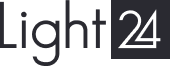 Withdrawal Application for Purchase AgreementTo:Light24 OÜ (heimlicht24.de)
Tiigi street 6/2, 61602, Tõravere, Tartumaa, Estonia
info@heimlicht24.deI wish to withdraw from the agreement created under order/invoice number __________________ and 

with the subject of (product name or code) _______________________________. Reason for withdrawal from the agreement:_______________________________________________________________________________________________________________________________________________________________________________________________________________________________________________________________I confirm that I have reviewed the return conditions.Buyer’s Name:	_____________________________________________Address:	_____________________________________________
Phone:		_____________________________________________ 
Email:		_____________________________________________Bank account number and payee name (if different from Buyer's name), to which the money will be refunded in case of a positive decision: ______________________________________________________________________Buyer's Signature: ____________________________                    Date: _________________________